ЕПИДЕМИОЛОГИЧНА ОБСТАНОВКА ЗА ОБЛАСТ ДОБРИЧ През периода са регистрирани общо 137 случая на заразни заболявания, от които: Грип и остри респираторни заболявания (ОРЗ) - 88 случая.Общата заболяемост от грип и ОРЗ за областта е 121,72 %оо. Регистрирани остри респираторни заболявания (ОРЗ) по възрастови групи през периода: 46 регистрирани случая на заболели от COVID-19. Заболяемост за областта за 14 дни на 100000 жители към 18.12.2023г. – 40,04 %000 при 35,75 %000 за РБългария.3 случая на въздушно-капкова инфекция – скарлатина.На територията на област Добрич през отчетния период няма регистрирани хранителни взривове.ДИРЕКЦИЯ „НАДЗОР НА ЗАРАЗНИТЕ БОЛЕСТИ”Направени проверки на обекти в лечебни заведения за болнична, извънболнична медицинска помощ - 74.Извършени са епидемиологични проучвания на регистрирани заразни болести - 49 бр.Лабораторни изследвания - 368 бр. проби с 18 положителни резултата: 98 бр. паразитологични проби с 2 положителни резултата, 65 бр. околна среда, 123 бр. серологични проби с 3 положителни резултата и 82 бр. бързи антегенни тестове с 13 бр. положителни резултата.През консултативния кабинет по СПИН /КАБКИС/ няма преминали лица. ДИРЕКЦИЯ „МЕДИЦИНСКИ ДЕЙНОСТИ”Извършени са общо 19 проверки, от които 8 бр. на лечебни заведения за болнична помощ, 8  бр. по Медико диагностична дейност на лечебни заведения за извънболнична помощ. Проверени са 3 ЛЗ по медико-статистическа дейност. Няма установени нарушения. Подготвени и изпратени документи за регистрация на ЛЗ към Изпълнителна Агенция Медицински надзор на 1 ЛЗ.Подготвени и изпратени документи за промяна в обстоятелствата към Изпълнителна Агенция Медицински надзор на 1 ЛЗИздадени заповеди за промяна на състава на ЛКК- 1 бр.Приети  и обработени  жалби – 4 бр.За периода в РКМЕ са приети и обработени 144 медицински досиета, извършени са 93 справки, изготвени са 154 преписки и 89 бр. МЕД за протокола за ТП на НОИ, проверени са 79 експертни решения (ЕР).ДИРЕКЦИЯ „ОБЩЕСТВЕНО ЗДРАВЕ”Предварителен здравен контрол: 1 експертен съвет при РЗИ-Добрич. Разгледани са 6 проектни документации, издадени са 2 здравни заключения и 4 становища по процедурите на ЗООС. Регистрирани са 6 обекта с обществено предназначение.През периода са извършени общо 9 основни проверки по текущия здравен контрол. Реализираните насочени проверки са общо 8: 5 от тях са извършени във връзка с контрола по тютюнопушенето и продажбата на алкохол; 2 – контрол върху ДДД-мероприятията; 1 - по спазване забраната за употреба на диазотен оксид (райски газ).Извършени са проверки, придружени с измерване на фактори на средата (микроклимат, шум и осветление) в училища и детски градини в община Ген. Тошево и гр. Добрич.Лабораторен контрол:Питейни води: физико-химичен и микробиологичен контрол – 9 бр. проби –съответстват.Минерални води: не са пробонабирани.Води за къпане: не са пробонабирани.Козметични продукти: не са пробонабирани.Биоциди и дезинфекционни разтвори: не са пробонабирани. Физични фактори на средата: в 6 бр. обекта (детски заведения и училища) са извършени 184 бр. измервания на микроклимат, шум и осветление – съответстват на нормативните изисквания.Дейности по профилактика на болестите и промоция на здравето (ПБПЗ):Проведени са 5 лекции и 4 обучения с обхванати 198 лица в детски и учебни заведения на територията на гр. Добрич, при провеждането, на които са предоставени 70 бр. здравно-образователни материали, дейността е по: Национална програма за подобряване на майчиното и детско здраве (2021-2030 г.). Оказани са 5 методични дейности на 10 лица (медицински специалисти и педагози).СЕДМИЧЕН ОТЧЕТ ПО СПАЗВАНЕ ЗАБРАНАТА ЗА ТЮТЮНОПУШЕНЕЗа периода 08.12. – 14.12.2023 г. по чл. 56 от Закона за здравето са извършени 4 проверки в 4 обекта (1 детско и учебно заведение, 3 други закрити обществени места по смисъла на § 1а от допълнителните разпоредби на Закона за здравето). Не са констатирани нарушения на въведените забрани и ограничения за тютюнопушене в закритите и някои открити обществени места. Няма издадени предписания и актове.Д-Р СВЕТЛА АНГЕЛОВАДиректор на Регионална здравна инспекция-Добрич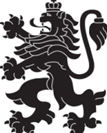 РЕПУБЛИКА БЪЛГАРИЯМинистерство на здравеопазванетоРегионална здравна инспекция-ДобричСЕДМИЧЕН ОПЕРАТИВЕН БЮЛЕТИН НА РЗИ-ДОБРИЧза периода – 08.12. – 14.12.2023 г. (50-та седмица)  0-4 г.5-14 г.15-29 г.30-64 г+65 г.общоЗаболяемост %оо24281521-88121,72 %оо